Supplementary MaterialMultiple Strategies for Light-Harvesting, Photoprotection and Carbon Flow in High Latitude Microbial MatsAdrien Vigneron1,2,3, Perrine Cruaud3,4, Vani Mohit1,2,3, Marie-Josée Martineau1,2, Alexander I. Culley1,3,4, Connie Lovejoy1,2,3 and Warwick F. Vincent1,2,3Supplementary Figures and Table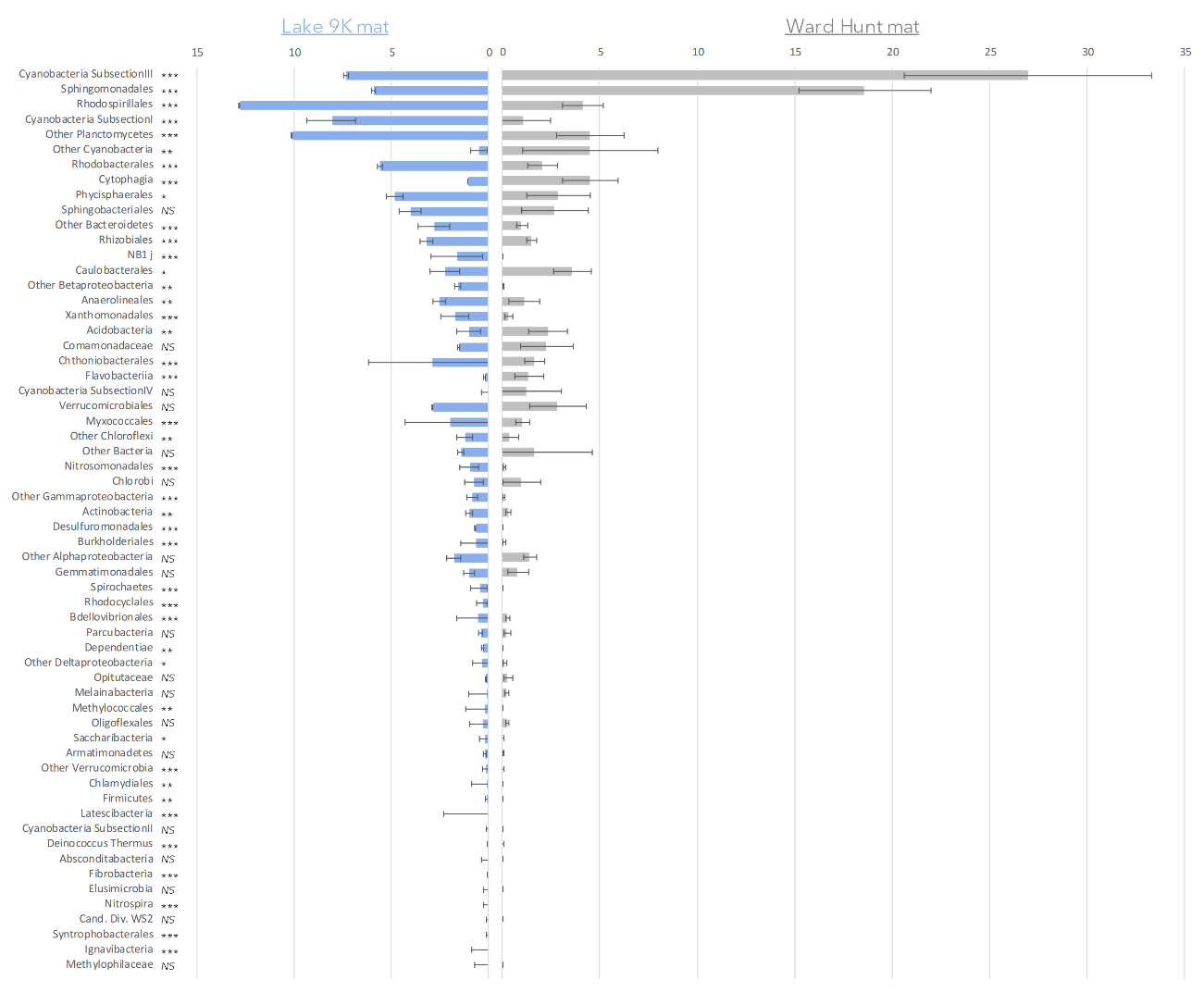 Supplementary Figure S1. Relative abundance of bacterial lineages in Lake 9K and Ward Hunt mats. Lineages were sorted by descending contribution to the dissimilarity observed between the two habitats (SIMPER data). Number of asterisks indicates significance of Mann-Whitney U test between mean values from Lake 9K and Ward Hunt Lake  samples (n=16): ***: p<0.0001 **: p<0.001, *:p<0.01.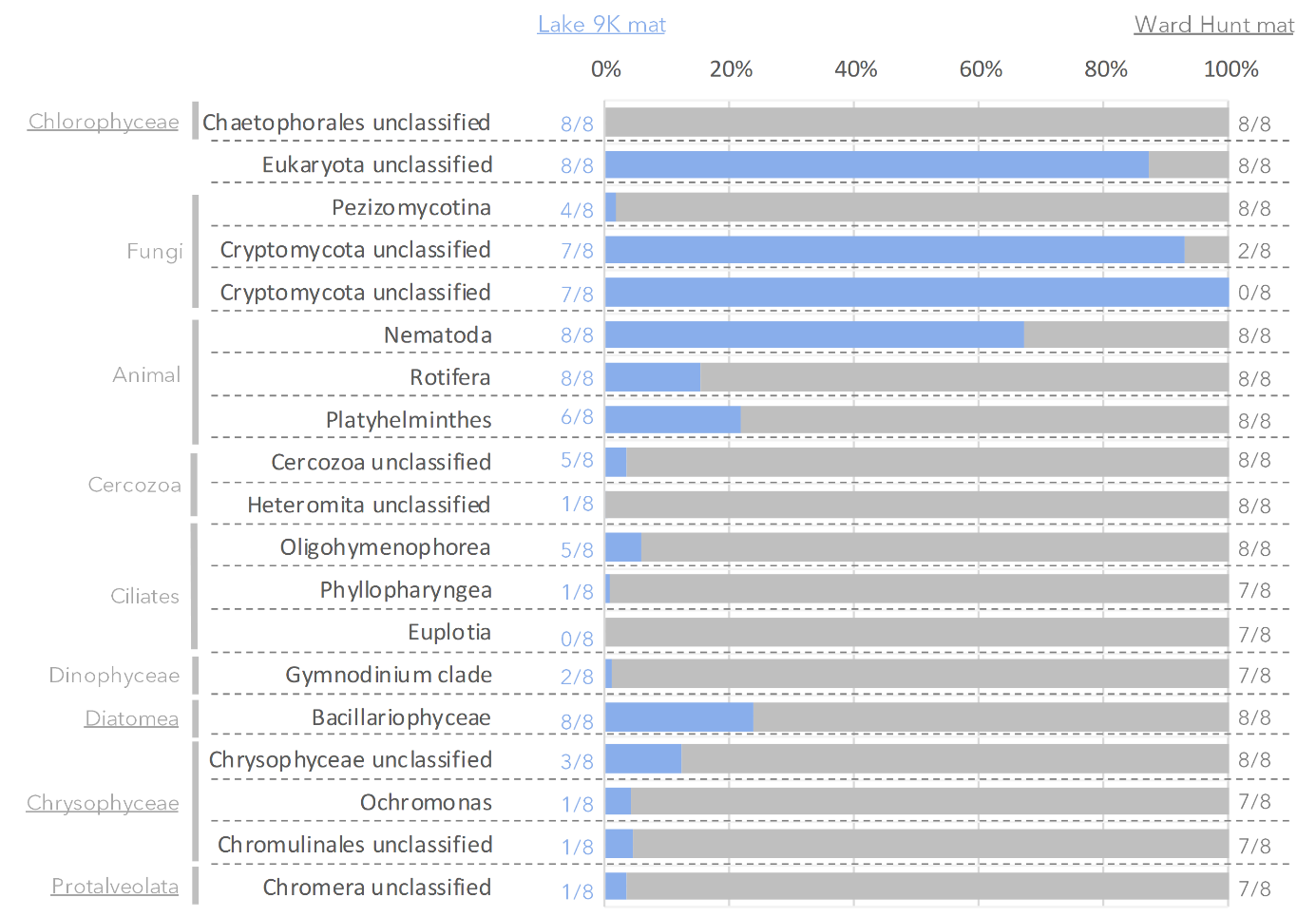 Supplementary Figure S2. Relative proportion of Eukaryotic lineages detected by 18S rRNA gene sequencing between Lake 9K and Ward Hunt Lake mats. Only lineages detected in more than 6/8 replicates in at least one habitat were considered as systematic components of the mats and were represented.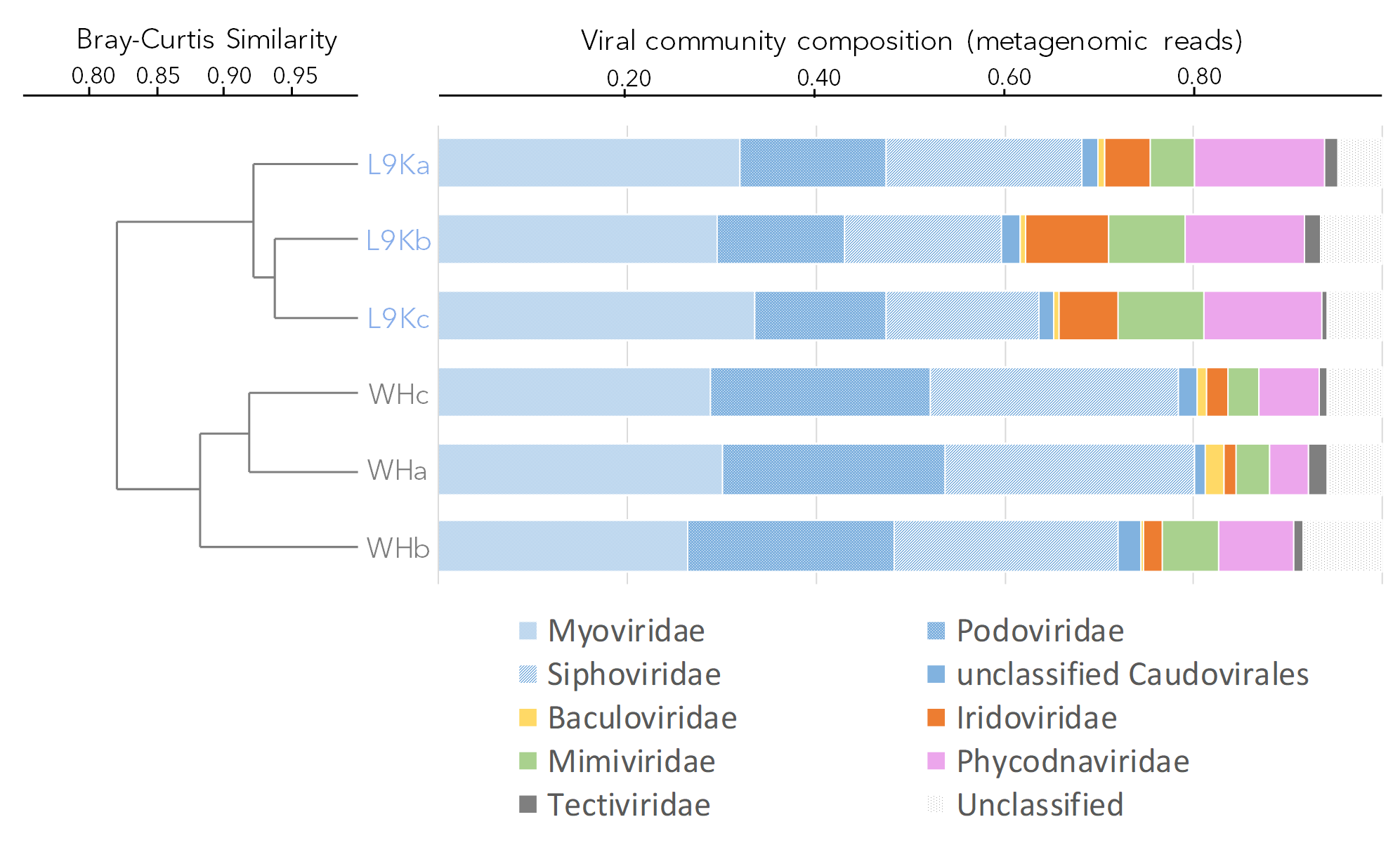 Supplementary Figure S3. Viral community composition based on taxonomic affiliation of metagenomic reads. Shades of blue indicate Caudovirales.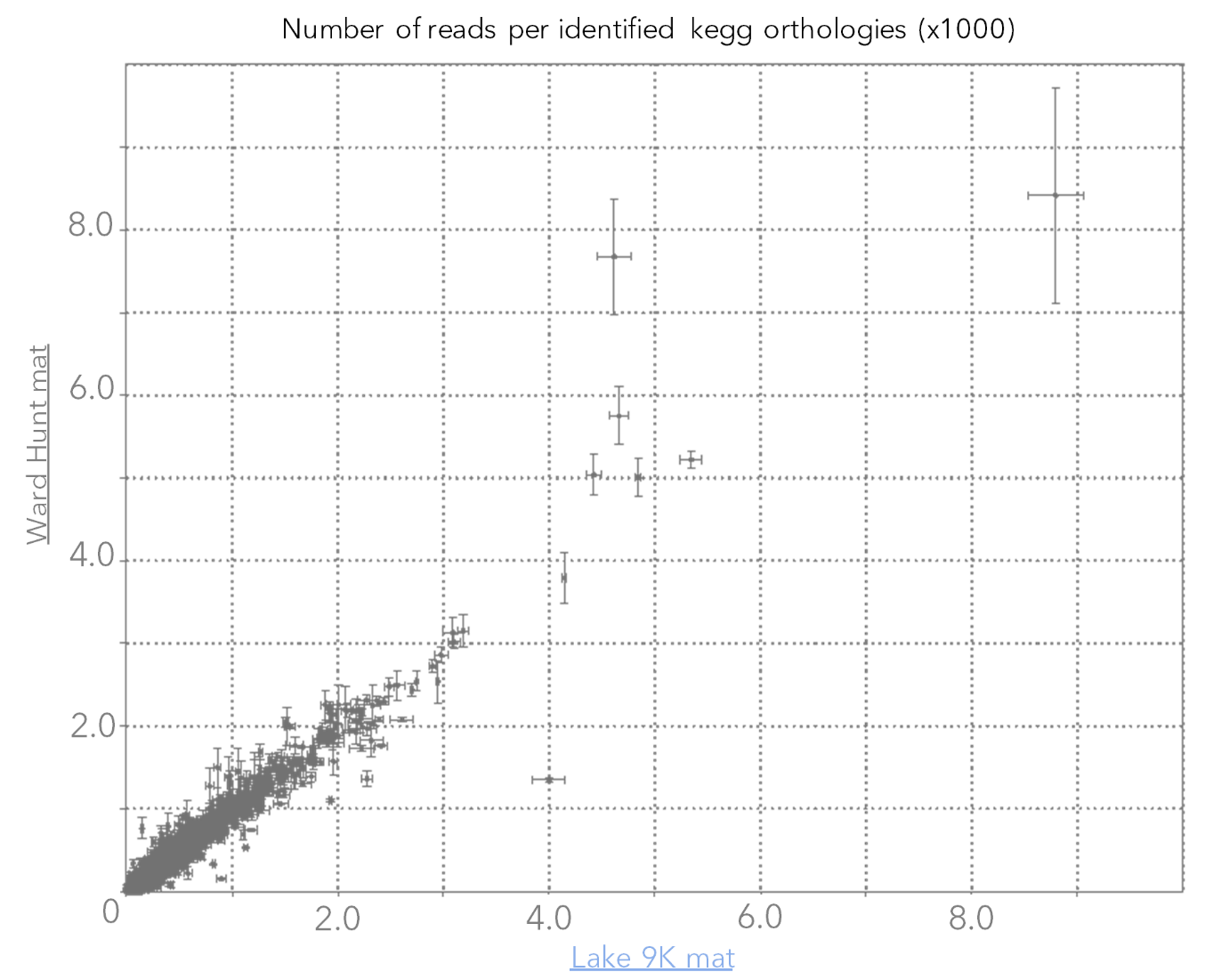 Supplementary Figure S4. Number of reads per identified genes (Kegg orthology) in Lake 9K and Ward Hunt Lake metagenomes (n=6). Each dot represents a single KO. Dots follow a 1:1 distribution, indicating that most of the genes were detected in equal proportion in both microbial mat habitats.Supplementary Table 1. Metagenomic sequencing, assembly and gene calling details for the replicate (a,b,c) microbial mat samples. WH: Ward Hunt Lake mat; L9K: Lake 9K mat.Sample NameGenome Size (bp)Contig CountAverage contig sizeN50Gene CountRNA CountGenes with predicted functionKEGG CountKO CountIMG Genome IDWHa817233659321840764870232338339693323383363476110448333300014966WHc8671877933598524494469358538111171358538173262011917173300015213WHb9120928333822884544514379718411986379718478199112642403300015215L9Ka9334557294141771489476411099411935411099484237613602333300014967L9Kb10555693984339506501493435458212957435458289622514529133300015216L9Kc126802034752591755074935277835147695277835108921917646633300015240